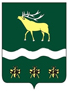 Российская Федерация Приморский крайДУМА 
ЯКОВЛЕВСКОГО МУНИЦИПАЛЬНОГО РАЙОНАРЕШЕНИЕ22 декабря  2020 года                  с. Яковлевка                               № 357О Плане работы Думы Яковлевского муниципального района на 2021 годРассмотрев и обсудив проект Плана работы Думы Яковлевского муниципального района на 2021 год, Дума района на основании статей 27, 30 Устава Яковлевского муниципального района РЕШИЛА:1.Утвердить План работы Думы Яковлевского муниципального района на 2021 год (прилагается). 2.Настоящее решение вступает в силу со дня его принятия.Председатель Думы Яковлевского
муниципального района                                                                   Н.В.Базыль                                      Приложение УТВЕРЖДЕНрешением Думы Яковлевскогомуниципального района
от 22 декабря 2020 года № 357План работыДумы Яковлевского муниципального района на 2021 годВопросы для обсуждения на заседании ДумыВопросы для обсуждения на заседании ДумыВопросы для обсуждения на заседании ДумыВопросы для обсуждения на заседании ДумыОтветственные за подготовку вопроса к заседанию ДумыОсновной докладчик1. Заседания Думы района1. Заседания Думы района1. Заседания Думы района1. Заседания Думы района1. Заседания Думы района1. Заседания Думы районаянварьянварьянварьянварьянварьянварь1. Об отчетах о работе постоянных депутатских  комиссий Думы Яковлевского муниципального района шестого созыва в 2020 году.2. Об отчете о работе Думы Яковлевского муниципального района шестого созыва в 2020 году.3. О работе административной комиссии по предупреждению распространения коронавирусной инфекции на территории Яковлевского муниципального района.4. О перспективах организации спортивной работы в Яковлевском  муниципальном районе в 2021 году.1. Об отчетах о работе постоянных депутатских  комиссий Думы Яковлевского муниципального района шестого созыва в 2020 году.2. Об отчете о работе Думы Яковлевского муниципального района шестого созыва в 2020 году.3. О работе административной комиссии по предупреждению распространения коронавирусной инфекции на территории Яковлевского муниципального района.4. О перспективах организации спортивной работы в Яковлевском  муниципальном районе в 2021 году.1. Об отчетах о работе постоянных депутатских  комиссий Думы Яковлевского муниципального района шестого созыва в 2020 году.2. Об отчете о работе Думы Яковлевского муниципального района шестого созыва в 2020 году.3. О работе административной комиссии по предупреждению распространения коронавирусной инфекции на территории Яковлевского муниципального района.4. О перспективах организации спортивной работы в Яковлевском  муниципальном районе в 2021 году.1. Об отчетах о работе постоянных депутатских  комиссий Думы Яковлевского муниципального района шестого созыва в 2020 году.2. Об отчете о работе Думы Яковлевского муниципального района шестого созыва в 2020 году.3. О работе административной комиссии по предупреждению распространения коронавирусной инфекции на территории Яковлевского муниципального района.4. О перспективах организации спортивной работы в Яковлевском  муниципальном районе в 2021 году.председатели комиссийБазыль Н.В.Игнатьева Е.А.Дубовенко М.А.Черненко В.Я.председатели комиссийБазыль Н.В.Администрация районаАдминистрация районфевральфевральфевральфевральфевральфевраль1.Об отчете о деятельности Контрольно-счетной палаты Яковлевского муниципального района за 2020 год.2. О выполнении решений Думы Яковлевского муниципального района, принятых во втором полугодии 2020 года.3. Об утверждении перечня вопросов Думы района о деятельности главы района и Администрации района для подготовки ежегодного отчета главы района за 2020 год.4. Об информации о профилактической работе комиссии по делам несовершеннолетних и защите их прав с подростками и их семьями на территории Яковлевского муниципального района в 2020 году.5. Об организации водоснабжения населения Яковлевского района из нецентрализованных источников водоснабжения. 1.Об отчете о деятельности Контрольно-счетной палаты Яковлевского муниципального района за 2020 год.2. О выполнении решений Думы Яковлевского муниципального района, принятых во втором полугодии 2020 года.3. Об утверждении перечня вопросов Думы района о деятельности главы района и Администрации района для подготовки ежегодного отчета главы района за 2020 год.4. Об информации о профилактической работе комиссии по делам несовершеннолетних и защите их прав с подростками и их семьями на территории Яковлевского муниципального района в 2020 году.5. Об организации водоснабжения населения Яковлевского района из нецентрализованных источников водоснабжения. 1.Об отчете о деятельности Контрольно-счетной палаты Яковлевского муниципального района за 2020 год.2. О выполнении решений Думы Яковлевского муниципального района, принятых во втором полугодии 2020 года.3. Об утверждении перечня вопросов Думы района о деятельности главы района и Администрации района для подготовки ежегодного отчета главы района за 2020 год.4. Об информации о профилактической работе комиссии по делам несовершеннолетних и защите их прав с подростками и их семьями на территории Яковлевского муниципального района в 2020 году.5. Об организации водоснабжения населения Яковлевского района из нецентрализованных источников водоснабжения. 1.Об отчете о деятельности Контрольно-счетной палаты Яковлевского муниципального района за 2020 год.2. О выполнении решений Думы Яковлевского муниципального района, принятых во втором полугодии 2020 года.3. Об утверждении перечня вопросов Думы района о деятельности главы района и Администрации района для подготовки ежегодного отчета главы района за 2020 год.4. Об информации о профилактической работе комиссии по делам несовершеннолетних и защите их прав с подростками и их семьями на территории Яковлевского муниципального района в 2020 году.5. Об организации водоснабжения населения Яковлевского района из нецентрализованных источников водоснабжения. Кравец Т.М.председатели постоянных депутатских комиссийБазыль Н.В.Дубовенко М.А.Дубовенко М.А.Кравец Т.М.Администрация районаБазыль Н.В.Администрация районаАдминистрация районамартмартмартмартмартмарт1. Об отчете о работе отдела по имущественным отношениям Администрации Яковлевского района за 2020 год.2. Об организации  строительства и содержания жилищного фонда в районе. Об участии в федеральной программе переселения граждан из аварийного и ветхого жилья.3. Об отчете Администрации Яковлевского муниципального района об исполнении полномочий по решению вопроса местного значения в области создания условий для развития сельскохозяйственного производства в поселениях, расширения рынка сельскохозяйственной продукции, сырья и продовольствия.4. О создании условий для обеспечения поселений, входящих в состав Яковлевского муниципального района, услугами связи.               1. Об отчете о работе отдела по имущественным отношениям Администрации Яковлевского района за 2020 год.2. Об организации  строительства и содержания жилищного фонда в районе. Об участии в федеральной программе переселения граждан из аварийного и ветхого жилья.3. Об отчете Администрации Яковлевского муниципального района об исполнении полномочий по решению вопроса местного значения в области создания условий для развития сельскохозяйственного производства в поселениях, расширения рынка сельскохозяйственной продукции, сырья и продовольствия.4. О создании условий для обеспечения поселений, входящих в состав Яковлевского муниципального района, услугами связи.               1. Об отчете о работе отдела по имущественным отношениям Администрации Яковлевского района за 2020 год.2. Об организации  строительства и содержания жилищного фонда в районе. Об участии в федеральной программе переселения граждан из аварийного и ветхого жилья.3. Об отчете Администрации Яковлевского муниципального района об исполнении полномочий по решению вопроса местного значения в области создания условий для развития сельскохозяйственного производства в поселениях, расширения рынка сельскохозяйственной продукции, сырья и продовольствия.4. О создании условий для обеспечения поселений, входящих в состав Яковлевского муниципального района, услугами связи.               1. Об отчете о работе отдела по имущественным отношениям Администрации Яковлевского района за 2020 год.2. Об организации  строительства и содержания жилищного фонда в районе. Об участии в федеральной программе переселения граждан из аварийного и ветхого жилья.3. Об отчете Администрации Яковлевского муниципального района об исполнении полномочий по решению вопроса местного значения в области создания условий для развития сельскохозяйственного производства в поселениях, расширения рынка сельскохозяйственной продукции, сырья и продовольствия.4. О создании условий для обеспечения поселений, входящих в состав Яковлевского муниципального района, услугами связи.               Воробьев А.А.Дубовенко М.А.Воробьев А.А.Дубовенко М.А.АдминистрациярайонаАдминистрация районаАдминистрация районаАдминистрация районаапрельапрельапрельапрельапрельапрель1.О работе Администрации района по подготовке к летней оздоровительной кампании 2021 года.2.О подготовке учреждений образования к новому 2021/2022  учебному году.3.Об информации о готовности учреждений образования к ЕГЭ.4.Об отчете Администрации района о выполнении Программы приватизации имущества, находящегося в собственности Яковлевского муниципального района,  на 2020 год. 5. О возбуждении ходатайств о награждении Почетным знаком Приморского края «Семейная доблесть».1.О работе Администрации района по подготовке к летней оздоровительной кампании 2021 года.2.О подготовке учреждений образования к новому 2021/2022  учебному году.3.Об информации о готовности учреждений образования к ЕГЭ.4.Об отчете Администрации района о выполнении Программы приватизации имущества, находящегося в собственности Яковлевского муниципального района,  на 2020 год. 5. О возбуждении ходатайств о награждении Почетным знаком Приморского края «Семейная доблесть».1.О работе Администрации района по подготовке к летней оздоровительной кампании 2021 года.2.О подготовке учреждений образования к новому 2021/2022  учебному году.3.Об информации о готовности учреждений образования к ЕГЭ.4.Об отчете Администрации района о выполнении Программы приватизации имущества, находящегося в собственности Яковлевского муниципального района,  на 2020 год. 5. О возбуждении ходатайств о награждении Почетным знаком Приморского края «Семейная доблесть».1.О работе Администрации района по подготовке к летней оздоровительной кампании 2021 года.2.О подготовке учреждений образования к новому 2021/2022  учебному году.3.Об информации о готовности учреждений образования к ЕГЭ.4.Об отчете Администрации района о выполнении Программы приватизации имущества, находящегося в собственности Яковлевского муниципального района,  на 2020 год. 5. О возбуждении ходатайств о награждении Почетным знаком Приморского края «Семейная доблесть».Шик О.В.Дубовенко М.А.Дубовенко М.А.Дубовенко М.А.Воробьев А.А.Базыль Н.В.Администрациярайона    АдминистрациярайонаАдминистрация районаАдминистрация районаПредседатель временной комиссиимаймаймаймаймаймай1. О Заключении Контрольно-счетной палаты Яковлевского муниципального района «О результатах внешней проверки отчета об исполнении бюджета Яковлевского муниципального района за 2020 год».2. Об исполнении бюджета Яковлевского муниципального района за 2020 год.3. Об исполнении бюджета Яковлевского  муниципального района за 1 квартал 2021 года. 4. Об итогах отопительного сезона 2020/2021 года и подготовке к отопительному сезону 2021/2022 года.5. Об отчете главы Яковлевского муниципального района о результатах его деятельности и деятельности Администрации Яковлевского муниципального района в 2020 году.1. О Заключении Контрольно-счетной палаты Яковлевского муниципального района «О результатах внешней проверки отчета об исполнении бюджета Яковлевского муниципального района за 2020 год».2. Об исполнении бюджета Яковлевского муниципального района за 2020 год.3. Об исполнении бюджета Яковлевского  муниципального района за 1 квартал 2021 года. 4. Об итогах отопительного сезона 2020/2021 года и подготовке к отопительному сезону 2021/2022 года.5. Об отчете главы Яковлевского муниципального района о результатах его деятельности и деятельности Администрации Яковлевского муниципального района в 2020 году.1. О Заключении Контрольно-счетной палаты Яковлевского муниципального района «О результатах внешней проверки отчета об исполнении бюджета Яковлевского муниципального района за 2020 год».2. Об исполнении бюджета Яковлевского муниципального района за 2020 год.3. Об исполнении бюджета Яковлевского  муниципального района за 1 квартал 2021 года. 4. Об итогах отопительного сезона 2020/2021 года и подготовке к отопительному сезону 2021/2022 года.5. Об отчете главы Яковлевского муниципального района о результатах его деятельности и деятельности Администрации Яковлевского муниципального района в 2020 году.1. О Заключении Контрольно-счетной палаты Яковлевского муниципального района «О результатах внешней проверки отчета об исполнении бюджета Яковлевского муниципального района за 2020 год».2. Об исполнении бюджета Яковлевского муниципального района за 2020 год.3. Об исполнении бюджета Яковлевского  муниципального района за 1 квартал 2021 года. 4. Об итогах отопительного сезона 2020/2021 года и подготовке к отопительному сезону 2021/2022 года.5. Об отчете главы Яковлевского муниципального района о результатах его деятельности и деятельности Администрации Яковлевского муниципального района в 2020 году.Шик О.В.Кравец Т.М.Шик О.В.Кравец Т.М.Шик О.В.Дубовенко М.А.Базыль Н.В.АдминистрациярайонаАдминистрациярайонаАдминистрациярайонаАдминистрация районаВязовик Н.В.ИюньИюньИюньИюньИюньИюнь1. О выполнении программного мероприятия «Капитальный ремонт и ремонт автомобильных дорог общего пользования населенных пунктов» в 2020 году и  текущем периоде 2021 года. 2. Об отчете об использовании дорожного фонда Яковлевского муниципального района в 2020 году и текущем периоде 2021 года.3. Об исполнении Администрацией Яковлевского муниципального района полномочий по организации снабжения населения топливом.4. Об организации в границах Яковлевского муниципального района электроснабжения населения.5. Об обеспечении качественной питьевой водой жителей многоквартирных домов ж.-д. ст. Варфоломеевка.1. О выполнении программного мероприятия «Капитальный ремонт и ремонт автомобильных дорог общего пользования населенных пунктов» в 2020 году и  текущем периоде 2021 года. 2. Об отчете об использовании дорожного фонда Яковлевского муниципального района в 2020 году и текущем периоде 2021 года.3. Об исполнении Администрацией Яковлевского муниципального района полномочий по организации снабжения населения топливом.4. Об организации в границах Яковлевского муниципального района электроснабжения населения.5. Об обеспечении качественной питьевой водой жителей многоквартирных домов ж.-д. ст. Варфоломеевка.1. О выполнении программного мероприятия «Капитальный ремонт и ремонт автомобильных дорог общего пользования населенных пунктов» в 2020 году и  текущем периоде 2021 года. 2. Об отчете об использовании дорожного фонда Яковлевского муниципального района в 2020 году и текущем периоде 2021 года.3. Об исполнении Администрацией Яковлевского муниципального района полномочий по организации снабжения населения топливом.4. Об организации в границах Яковлевского муниципального района электроснабжения населения.5. Об обеспечении качественной питьевой водой жителей многоквартирных домов ж.-д. ст. Варфоломеевка.1. О выполнении программного мероприятия «Капитальный ремонт и ремонт автомобильных дорог общего пользования населенных пунктов» в 2020 году и  текущем периоде 2021 года. 2. Об отчете об использовании дорожного фонда Яковлевского муниципального района в 2020 году и текущем периоде 2021 года.3. Об исполнении Администрацией Яковлевского муниципального района полномочий по организации снабжения населения топливом.4. Об организации в границах Яковлевского муниципального района электроснабжения населения.5. Об обеспечении качественной питьевой водой жителей многоквартирных домов ж.-д. ст. Варфоломеевка.Шик О.В.Воробьев А.А.Шик О.В.Дубовенко М.А.Дубовенко М.А.Дубовенко М.А.АдминистрациярайонаАдминистрациярайонаАдминистрация районаАдминистрация районаАдминистрация районаиюльиюльиюльиюльиюльиюль1.О  присвоении звания «Почетный гражданин Яковлевского района».2. О ходе выполнения муниципальных программ Яковлевского муниципального района в первом полугодии 2021 года.3. Об использовании земель сельскохозяйственного назначения в Яковлевском муниципальном районе. 1.О  присвоении звания «Почетный гражданин Яковлевского района».2. О ходе выполнения муниципальных программ Яковлевского муниципального района в первом полугодии 2021 года.3. Об использовании земель сельскохозяйственного назначения в Яковлевском муниципальном районе. 1.О  присвоении звания «Почетный гражданин Яковлевского района».2. О ходе выполнения муниципальных программ Яковлевского муниципального района в первом полугодии 2021 года.3. Об использовании земель сельскохозяйственного назначения в Яковлевском муниципальном районе. 1.О  присвоении звания «Почетный гражданин Яковлевского района».2. О ходе выполнения муниципальных программ Яковлевского муниципального района в первом полугодии 2021 года.3. Об использовании земель сельскохозяйственного назначения в Яковлевском муниципальном районе. Базыль Н.В.председатели комиссийВоробьев А.А.Глава районаАдминистрациярайонаАдминистрация районаавгуставгуставгуставгуставгуставгустсентябрьсентябрьсентябрьсентябрьсентябрьсентябрь 1.Об исполнении бюджета Яковлевского муниципального района за первое полугодие 2021 года.2.О выполнении решений Думы Яковлевского муниципального, принятых в первом полугодии 2021 года.3.Об информации Администрации района об организации в 2021 году отдыха и оздоровления детей в каникулярное время. 4.О работе Администрации района по подготовке  учреждений образования и культуры  к осенне-зимнему отопительному сезону 2021/2022 года. 1.Об исполнении бюджета Яковлевского муниципального района за первое полугодие 2021 года.2.О выполнении решений Думы Яковлевского муниципального, принятых в первом полугодии 2021 года.3.Об информации Администрации района об организации в 2021 году отдыха и оздоровления детей в каникулярное время. 4.О работе Администрации района по подготовке  учреждений образования и культуры  к осенне-зимнему отопительному сезону 2021/2022 года. 1.Об исполнении бюджета Яковлевского муниципального района за первое полугодие 2021 года.2.О выполнении решений Думы Яковлевского муниципального, принятых в первом полугодии 2021 года.3.Об информации Администрации района об организации в 2021 году отдыха и оздоровления детей в каникулярное время. 4.О работе Администрации района по подготовке  учреждений образования и культуры  к осенне-зимнему отопительному сезону 2021/2022 года. 1.Об исполнении бюджета Яковлевского муниципального района за первое полугодие 2021 года.2.О выполнении решений Думы Яковлевского муниципального, принятых в первом полугодии 2021 года.3.Об информации Администрации района об организации в 2021 году отдыха и оздоровления детей в каникулярное время. 4.О работе Администрации района по подготовке  учреждений образования и культуры  к осенне-зимнему отопительному сезону 2021/2022 года.Шик О.В.Кравец Т.М.Барсуков Д.И.Дубовенко М.А.Дубовенко М.А.Администрация районаАдминистрациярайонаАдминистрациярайонаАдминистрациярайонаоктябрьоктябрьоктябрьоктябрьоктябрьоктябрь1.О работе Администрации Яковлевского муниципального района по реализации национальных проектов в Яковлевском муниципальном районе.2. Об исполнении муниципальной программы «Охрана окружающей среды в Яковлевском районе на 2019-2025 годы» в части отдельного мероприятия «Мероприятия по строительству площадок (мест) накопления твердых коммунальных отходов».3. О создании дополнительных рабочих мест как способе снижения безработицы, и борьбе с неформальной занятостью населения в Яковлевском муниципальном районе.4. О возбуждении ходатайств о награждении Почетным знаком Приморского края «Семейная доблесть».1.О работе Администрации Яковлевского муниципального района по реализации национальных проектов в Яковлевском муниципальном районе.2. Об исполнении муниципальной программы «Охрана окружающей среды в Яковлевском районе на 2019-2025 годы» в части отдельного мероприятия «Мероприятия по строительству площадок (мест) накопления твердых коммунальных отходов».3. О создании дополнительных рабочих мест как способе снижения безработицы, и борьбе с неформальной занятостью населения в Яковлевском муниципальном районе.4. О возбуждении ходатайств о награждении Почетным знаком Приморского края «Семейная доблесть».1.О работе Администрации Яковлевского муниципального района по реализации национальных проектов в Яковлевском муниципальном районе.2. Об исполнении муниципальной программы «Охрана окружающей среды в Яковлевском районе на 2019-2025 годы» в части отдельного мероприятия «Мероприятия по строительству площадок (мест) накопления твердых коммунальных отходов».3. О создании дополнительных рабочих мест как способе снижения безработицы, и борьбе с неформальной занятостью населения в Яковлевском муниципальном районе.4. О возбуждении ходатайств о награждении Почетным знаком Приморского края «Семейная доблесть».1.О работе Администрации Яковлевского муниципального района по реализации национальных проектов в Яковлевском муниципальном районе.2. Об исполнении муниципальной программы «Охрана окружающей среды в Яковлевском районе на 2019-2025 годы» в части отдельного мероприятия «Мероприятия по строительству площадок (мест) накопления твердых коммунальных отходов».3. О создании дополнительных рабочих мест как способе снижения безработицы, и борьбе с неформальной занятостью населения в Яковлевском муниципальном районе.4. О возбуждении ходатайств о награждении Почетным знаком Приморского края «Семейная доблесть».Базыль Н.В.председатели постоянных депутатских комиссийДубовенко М.А. Шик О.В.Базыль Н.В.АдминистрациярайонаАдминистрация районаАдминистрация районацентр занятости населенияПредседатель временной комиссииноябрьноябрьноябрьноябрьноябрьноябрь1.Об исполнении бюджета Яковлевского муниципального района за 9 месяцев 2021 года.2. О Программе приватизации имущества, находящегося в собственности Яковлевского муниципального района,  на 2022 год.3. О бюджете Яковлевского муниципального района на 2022 год и плановый период 2023-2024 годов (первое чтение).4. О ходе выполнения муниципальных программ Яковлевского муниципального района за 9 месяцев 2021 года.1.Об исполнении бюджета Яковлевского муниципального района за 9 месяцев 2021 года.2. О Программе приватизации имущества, находящегося в собственности Яковлевского муниципального района,  на 2022 год.3. О бюджете Яковлевского муниципального района на 2022 год и плановый период 2023-2024 годов (первое чтение).4. О ходе выполнения муниципальных программ Яковлевского муниципального района за 9 месяцев 2021 года.1.Об исполнении бюджета Яковлевского муниципального района за 9 месяцев 2021 года.2. О Программе приватизации имущества, находящегося в собственности Яковлевского муниципального района,  на 2022 год.3. О бюджете Яковлевского муниципального района на 2022 год и плановый период 2023-2024 годов (первое чтение).4. О ходе выполнения муниципальных программ Яковлевского муниципального района за 9 месяцев 2021 года.1.Об исполнении бюджета Яковлевского муниципального района за 9 месяцев 2021 года.2. О Программе приватизации имущества, находящегося в собственности Яковлевского муниципального района,  на 2022 год.3. О бюджете Яковлевского муниципального района на 2022 год и плановый период 2023-2024 годов (первое чтение).4. О ходе выполнения муниципальных программ Яковлевского муниципального района за 9 месяцев 2021 года.Шик О.В.Кравец Т.М.Воробьев А.А.Шик О.В. Кравец Т.М.Шик О.В.АдминистрациярайонаАдминистрациярайонаАдминистрациярайонаАдминистрация районадекабрьдекабрьдекабрьдекабрьдекабрьдекабрь1. О бюджете Яковлевского муниципального района на 2022 год и плановый период 2023-2024 годов (второе и третье чтение).2.О плане работы Думы Яковлевского муниципального района на 2022 год.1. О бюджете Яковлевского муниципального района на 2022 год и плановый период 2023-2024 годов (второе и третье чтение).2.О плане работы Думы Яковлевского муниципального района на 2022 год.1. О бюджете Яковлевского муниципального района на 2022 год и плановый период 2023-2024 годов (второе и третье чтение).2.О плане работы Думы Яковлевского муниципального района на 2022 год.1. О бюджете Яковлевского муниципального района на 2022 год и плановый период 2023-2024 годов (второе и третье чтение).2.О плане работы Думы Яковлевского муниципального района на 2022 год.Шик О.В.Кравец Т.М.Председатель Думы районаАдминистрациярайонаПредседатель Думы района2. Заседания постоянных депутатских комиссий2. Заседания постоянных депутатских комиссий2. Заседания постоянных депутатских комиссий2. Заседания постоянных депутатских комиссий2. Заседания постоянных депутатских комиссий2. Заседания постоянных депутатских комиссий№ п/пВопросы для обсужденияВопросы для обсужденияСрокиОтветственныйза подготовку вопросаОсновной докладчик1.Плановые вопросы работы Думы района в соответствии со своей компетенцией.Плановые вопросы работы Думы района в соответствии со своей компетенцией.в течение годапредседатели постоянных комиссийПредседатели постоянных комиссий2.Отчет о работе депутатских комиссий.Отчет о работе депутатских комиссий.январьпредседатели постоянных комиссийПредседатели постоянных комиссий3.О плане работы постоянных депутатских комиссий на 2021 год.О плане работы постоянных депутатских комиссий на 2021 год.декабрьпредседатели постоянных депутатских комиссий3. Публичные слушания, работа с краевыми государственными учреждениями.3. Публичные слушания, работа с краевыми государственными учреждениями.3. Публичные слушания, работа с краевыми государственными учреждениями.3. Публичные слушания, работа с краевыми государственными учреждениями.3. Публичные слушания, работа с краевыми государственными учреждениями.3. Публичные слушания, работа с краевыми государственными учреждениями.1.2.3. Публичные слушания по проекту решения Думы района «О внесении изменений в Устав Яковлевского муниципального района». Участие в публичных слушаниях, назначенных по инициативе главы района.О принятии обращений Думы Яковлевского муниципального района в адрес Губернатора Приморского края, Законодательного Собрания Приморского края и других государственных органов. Публичные слушания по проекту решения Думы района «О внесении изменений в Устав Яковлевского муниципального района». Участие в публичных слушаниях, назначенных по инициативе главы района.О принятии обращений Думы Яковлевского муниципального района в адрес Губернатора Приморского края, Законодательного Собрания Приморского края и других государственных органов. Публичные слушания по проекту решения Думы района «О внесении изменений в Устав Яковлевского муниципального района». Участие в публичных слушаниях, назначенных по инициативе главы района.О принятии обращений Думы Яковлевского муниципального района в адрес Губернатора Приморского края, Законодательного Собрания Приморского края и других государственных органов.аппарат Думыпо мере необходимостипо мере необходимостиБазыль Н.В. 4. Правотворческая и контрольная деятельность Думы Яковлевского муниципального района 4. Правотворческая и контрольная деятельность Думы Яковлевского муниципального района 4. Правотворческая и контрольная деятельность Думы Яковлевского муниципального района 4. Правотворческая и контрольная деятельность Думы Яковлевского муниципального района 4. Правотворческая и контрольная деятельность Думы Яковлевского муниципального района 4. Правотворческая и контрольная деятельность Думы Яковлевского муниципального района1.2.3.4.5.Контроль за выполнением решений, поставленных на контроль Думой района в течение года.Внесение изменений в Устав Яковлевского муниципального районаВнесение изменений в иные муниципальные правовые  акты.Направление депутатских запросов и обращений.Оперативный контроль над ежемесячным исполнением бюджета Яковлевского муниципального района.Контроль за выполнением решений, поставленных на контроль Думой района в течение года.Внесение изменений в Устав Яковлевского муниципального районаВнесение изменений в иные муниципальные правовые  акты.Направление депутатских запросов и обращений.Оперативный контроль над ежемесячным исполнением бюджета Яковлевского муниципального района.февраль сентябрьпо мере необходимостипо мере необходимостипо мере необходимостиежемесячнопостоянныедепутатские  комиссииаппарат Думыаппарат Думыдепутаты ДумыБазыль Н.В.Председатель комиссииАппарат Думы5. Работа по реализации права законодательной инициативы в Законодательном Собрании Приморского края5. Работа по реализации права законодательной инициативы в Законодательном Собрании Приморского края5. Работа по реализации права законодательной инициативы в Законодательном Собрании Приморского края5. Работа по реализации права законодательной инициативы в Законодательном Собрании Приморского края5. Работа по реализации права законодательной инициативы в Законодательном Собрании Приморского края5. Работа по реализации права законодательной инициативы в Законодательном Собрании Приморского края6. Работа Думы района с избирателями и населением, организация приема граждан6. Работа Думы района с избирателями и населением, организация приема граждан6. Работа Думы района с избирателями и населением, организация приема граждан6. Работа Думы района с избирателями и населением, организация приема граждан6. Работа Думы района с избирателями и населением, организация приема граждан6. Работа Думы района с избирателями и населением, организация приема граждан1.Информационные встречи депутатов с избирателями –жителями района.Информационные встречи депутатов с избирателями –жителями района.в течение годадепутаты ДумыБирун А.В.2.Отчеты депутатов перед избирателями.Отчеты депутатов перед избирателями.июль-декабрьдепутаты ДумыБирун А.В.3.Прием граждан.Прием граждан.в течение всего периодадепутаты ДумыБазыль Н.В. депутаты4.Участие депутатов в культурно-массовых и общественных мероприятиях.Участие депутатов в культурно-массовых и общественных мероприятиях.в течение всего периодадепутаты Думы5.Индивидуальная работа депутатов с избирателями (встречи, беседы), оказание содействия  в решении вопросов.Индивидуальная работа депутатов с избирателями (встречи, беседы), оказание содействия  в решении вопросов.в течение всего периодадепутаты Думы7. Взаимодействие с другими органами местного самоуправления муниципального образования, представительными органами городских округов и муниципальных районов, Законодательным Собранием Приморского края.7. Взаимодействие с другими органами местного самоуправления муниципального образования, представительными органами городских округов и муниципальных районов, Законодательным Собранием Приморского края.7. Взаимодействие с другими органами местного самоуправления муниципального образования, представительными органами городских округов и муниципальных районов, Законодательным Собранием Приморского края.7. Взаимодействие с другими органами местного самоуправления муниципального образования, представительными органами городских округов и муниципальных районов, Законодательным Собранием Приморского края.7. Взаимодействие с другими органами местного самоуправления муниципального образования, представительными органами городских округов и муниципальных районов, Законодательным Собранием Приморского края.7. Взаимодействие с другими органами местного самоуправления муниципального образования, представительными органами городских округов и муниципальных районов, Законодательным Собранием Приморского края.1.Участие в заседаниях комиссий при главе района.Участие в заседаниях комиссий при главе района.в течение всего периодаБазыль Н.В.2.Участие в совещаниях при главе района.Участие в совещаниях при главе района.в течение всего периодаБазыль Н.В.3.Взаимодействие с представительными органами городских округов и муниципальных районов.Взаимодействие с представительными органами городских округов и муниципальных районов.в течение всего периодаБазыль Н.В.4.Взаимодействие с депутатами и комитетами Законодательного Собрания Приморского края.Взаимодействие с депутатами и комитетами Законодательного Собрания Приморского края.в течение всего периодаБазыль Н.В.8. Организационно-методическая и информационная работа8. Организационно-методическая и информационная работа8. Организационно-методическая и информационная работа8. Организационно-методическая и информационная работа8. Организационно-методическая и информационная работа8. Организационно-методическая и информационная работа1.Участие в проведении акции «Тест по истории Отечества»Участие в проведении акции «Тест по истории Отечества»ноябрьмартБазыль Н.В.Базыль Н.В.2. Семинар «Новинки в законодательстве».Семинар «Новинки в законодательстве».июльаппарат Думы3. Оказание консультативной и методической помощи муниципальным комитетам сельских поселений.Оказание консультативной и методической помощи муниципальным комитетам сельских поселений.постоянно4.Участие в работе молодежного парламента при Думе Яковлевского муниципального района.Участие в работе молодежного парламента при Думе Яковлевского муниципального района.в течение всего периодаБазыль Н.В. Шилова Н.С.9. Участие в общих мероприятиях муниципального образования9. Участие в общих мероприятиях муниципального образования9. Участие в общих мероприятиях муниципального образования9. Участие в общих мероприятиях муниципального образования9. Участие в общих мероприятиях муниципального образования9. Участие в общих мероприятиях муниципального образования1.Участие в подготовке и проведении праздничных мероприятий на территории Яковлевского муниципального района.Участие в подготовке и проведении праздничных мероприятий на территории Яковлевского муниципального района.в течение всего периодадепутатыБазыль Н.В.2.Взаимодействие с общественными организациями, политическими партиями.Взаимодействие с общественными организациями, политическими партиями.в течение всего периода депутаты Базыль Н.В.10. Работа по освещению деятельности Думы района.10. Работа по освещению деятельности Думы района.10. Работа по освещению деятельности Думы района.10. Работа по освещению деятельности Думы района.10. Работа по освещению деятельности Думы района.10. Работа по освещению деятельности Думы района.1.Выпуск информационной страницы Думы района в газете «Сельский труженик».в течение всего периодав течение всего периодааппарат ДумыБазыль Н.В.2.Работа по размещению информации о работе Думы района на Интернет-сайте.в течение всего периодав течение всего периодааппарат ДумыБазыль Н.В.